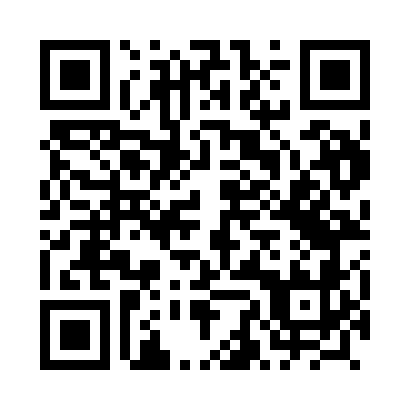 Prayer times for Wszachow, PolandMon 1 Apr 2024 - Tue 30 Apr 2024High Latitude Method: Angle Based RulePrayer Calculation Method: Muslim World LeagueAsar Calculation Method: HanafiPrayer times provided by https://www.salahtimes.comDateDayFajrSunriseDhuhrAsrMaghribIsha1Mon4:146:1112:395:067:088:582Tue4:126:0812:395:087:109:003Wed4:096:0612:385:097:129:024Thu4:066:0412:385:107:139:045Fri4:036:0212:385:117:159:066Sat4:006:0012:385:127:179:087Sun3:585:5712:375:137:189:118Mon3:555:5512:375:157:209:139Tue3:525:5312:375:167:219:1510Wed3:495:5112:375:177:239:1711Thu3:465:4912:365:187:259:2012Fri3:435:4712:365:197:269:2213Sat3:405:4512:365:207:289:2414Sun3:375:4212:365:217:309:2715Mon3:345:4012:355:227:319:2916Tue3:315:3812:355:237:339:3117Wed3:285:3612:355:247:349:3418Thu3:255:3412:355:267:369:3619Fri3:225:3212:345:277:389:3920Sat3:195:3012:345:287:399:4121Sun3:165:2812:345:297:419:4422Mon3:135:2612:345:307:429:4623Tue3:105:2412:345:317:449:4924Wed3:075:2212:335:327:469:5225Thu3:045:2012:335:337:479:5426Fri3:015:1812:335:347:499:5727Sat2:575:1612:335:357:5010:0028Sun2:545:1412:335:367:5210:0329Mon2:515:1212:335:377:5410:0530Tue2:485:1112:325:387:5510:08